附件3沙县区教育局2024年紧缺急需学科教师公开招聘报名信息表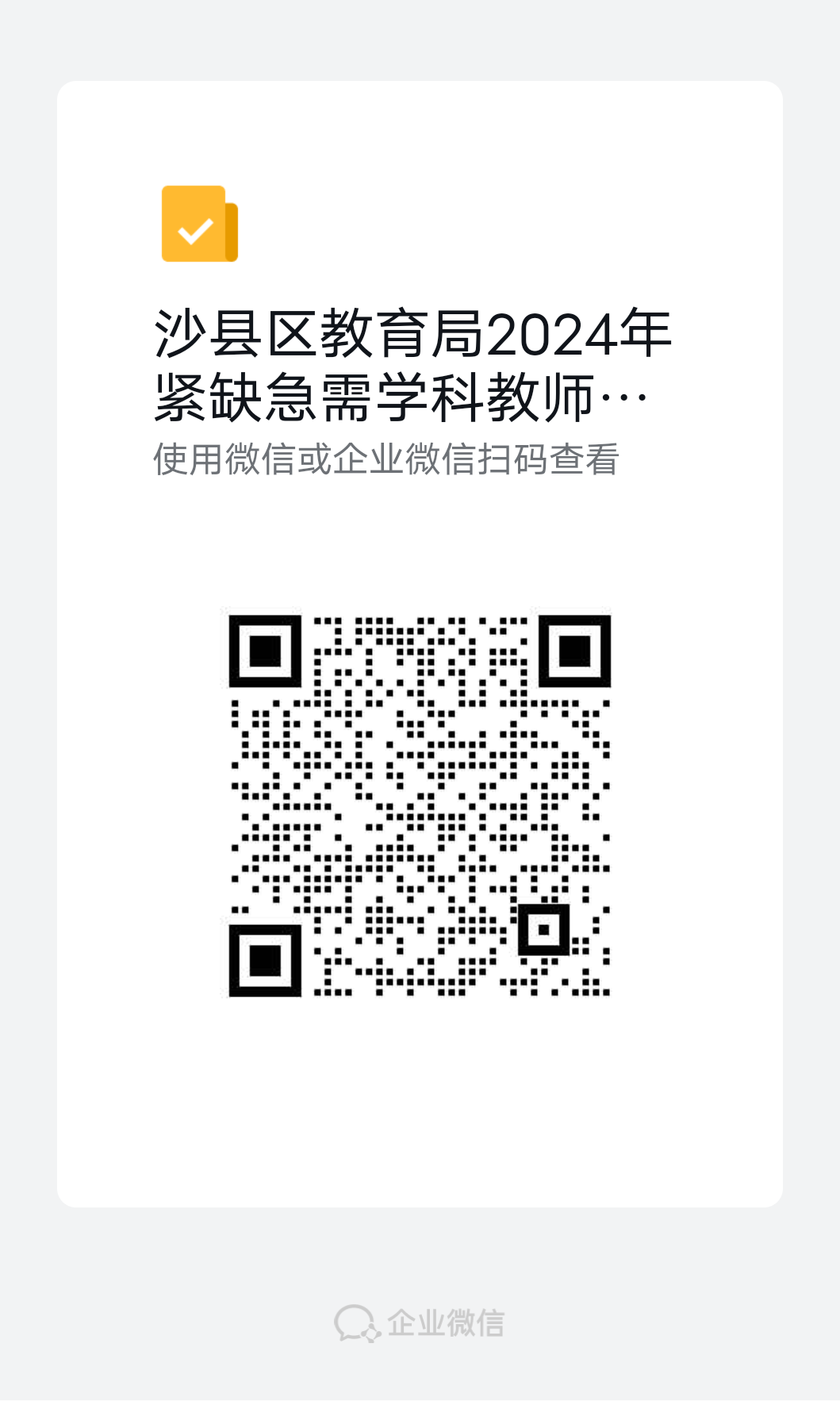 